                                                                                                                                 ПРОЄКТСпеціаліст І категорії-землевпорядник Відділу з питань земельних відносин та архітектури              апарату  виконавчого комітету  Гребінківської селищної ради_________Лариса Васьковська ГРЕБІНКІВСЬКА СЕЛИЩНА РАДАБілоцерківського району Київської областіVIII скликанняРІШЕННЯвід _________ 2023 року             смт Гребінки                № - -VIII Про затвердження технічної документації  із землеустрою 		    щодо поділу  земельної ділянки, що перебуває у власностіГребінківської селищної ради, код КВЦПЗ 03.02 для будівництва 	            та обслуговування  будівель закладів освіти, що розташована за            адресою: Київська область, Білоцерківський район, с.Ксаверівка,       вулиця Київська 		                                                          	                                                      Розглянувши клопотання  ТОВ «ЛЕКС СТАТУС» від 10.08.2023 року  за № 10/08-1 про затвердження технічної документації  із землеустрою щодо поділу земельної ділянки, що перебуває у власності  Гребінківської селищної ради,  код  КВЦПЗ 03.02 для будівництва та обслуговування будівель закладів освіти, що розташована за  адресою: Київська область, Білоцерківський район, с. Ксаверівка, вулиця Київська  та утворилися в результату поділу земельної ділянки, кадастрові номери, ххххххххххх площею 0,3000 га та ххххххххххххх площею 3,4400 га, враховуючи рекомендації постійної комісії з питань земельних відносин, природокористування, планування території, будівництва, архітектури, охорони пам'яток, історичного середовища та благоустрою ,  керуючись ст 26, 59 Закону України «Про місцеве самоврядування в Україні», ст. ст. 12,  79-1, 184,186, 202 Земельного кодексу України, Закону України «Про землеустрій», Гребінківська селищна радаВ И Р І Ш И Л А : 	1.Затвердити технічну документацію із землеустрою щодо поділу земельної ділянки, що перебуває у власності  Гребінківської селищної ради,  код  КВЦПЗ 03.02 для будівництва та обслуговування будівель закладів освіти, що розташована за  адресою: Київська область, Білоцерківський район, с.Ксаверівка, вулиця Київська.	 2.Зареєструвати право комунальної власності за Гребінківською селищною радою ( код ЄДРПОУ 04359152) щодо поділу земельної ділянки  , що перебуває у власності Гребінківської селищної ради  та  утворилася  в результаті поділу земельної ділянки:	2.1. площею 0,3000 га, кадастровий номер ххххххххх  для будівництва та обслуговування будівель закладів освіти, (код  КВЦПЗ – 03.02),  за адресою: Київська область, Білоцерківський район, с.Ксаверівка, вулиця Київська.	2.2. площею 3,4400 га, кадастровий номер ххххххххх для будівництва та обслуговування будівель закладів освіти, (код  КВЦПЗ – 03.02),  за адресою: Київська область, Білоцерківський район, с.Ксаверівка, вулиця Київська.	3. Передати в постійне користування  Відділу освіти Гребінківської селищної ради Білоцерківського району Київської області земельні ділянки для будівництва та обслуговування будівель закладів освіти Гребівнківської селищної ради, а саме:	3.1.  площею 0.3000 га, кадастровий номер ххххххххххх для будівництва та обслуговування будівель закладів освіти, (код згідно КВЦПЗ – 03.02), за адресою: Київська область Білоцерківський район с. Ксаверівка, вулиця Київська;	3.2. площею 3,4400 га, кадастровий номер хххххххххх для будівництва та обслуговування будівель закладів освіти, (код згідно КВЦПЗ – 03.02), за адресою: Київська область Білоцерківський район с. Ксаверівка, вулиця Київська;	4. Зареєструвати право постійного користування за Відділом освіти Гребінківської селищної ради на земельні ділянки для будівництва та обслуговування закладів освіти, а саме: 	4.1. площею 0.3000 га, кадастровий номер ххххххххххх для будівництва та обслуговування будівель закладів освіти, (код згідно КВЦПЗ – 03.02), за адресою: Київська область Білоцерківський район с. Ксаверівка, вулиця Київська;	4.2. площею 3,4400 га, кадастровий номер хххххххххх для будівництва та обслуговування будівель закладів освіти, (код згідно КВЦПЗ – 03.02), за адресою: Київська область        5.Керуючому справами (секретарю) виконавчого комітету Гребінківської селищної ради ТИХОНЕНКО Олені Володимирівні забезпечити розміщення даного рішення на офіційному вебсайті Гребінківської селищної ради.									      6. Контроль за виконанням даного рішення покласти на постійну комісію з питань  земельних відносин, природокористування, планування території, будівництва, архітектури, охорони пам'яток, історичного середовища, благоустрою та на  заступника селищного голови Гребінківської селищної ради ВОЛОЩУКА Олександра  Едуардовича.Селищний голова			   			Роман ЗАСУХА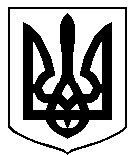 